Thank You Letter to a Business PartnerDear Mr. Patel,I would like to offer my gratitude towards you through this letter. I am very thankful to you that you have considered my proposal and accepted it agreeing with the terms and conditions mentioned.I had been thinking if this businesspartnership with your company for a long time and I am quite happy that it saw a day of journey. I hope this companionship with be fruitful for both the sides and it will reach new height in the coming days.I wholeheartedly promise to keep your trust always and wish you all the best on this joint venture. We will definitely achieve new goals as we proceed.Once again, thanking you. Sincerely,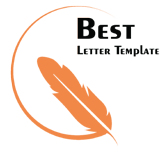 Sarthak Dasgupta